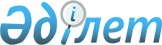 Шыңғырлау ауданы әкiмiнiң 2018 жылғы 11 желтоқсандағы № 30 "Шыңғырлау ауданы аумағында сайлау учаскелерiн құру туралы" шешіміне өзгерістер енгізу туралыБатыс Қазақстан облысы Шыңғырлау ауданы әкімінің 2022 жылғы 29 желтоқсандағы № 218 шешімі. Қазақстан Республикасының Әділет министрлігінде 2022 жылғы 29 желтоқсанда № 31385 болып тіркелді
      ШЕШТІ:
      1. Шыңғырлау ауданы әкімінің 2018 жылғы 11 желтоқсандағы № 30 "Шыңғырлау ауданы аумағында сайлау учаскелерін құру туралы" шешіміне (Нормативтік құқықтық актілерді мемлекеттік тіркеу тізілімінде № 5429 болып тіркелген) келесі өзгерістер енгізілсін:
      көрсетілген шешімнің қосымшасындағы:
      реттік нөмірі 1-жол жаңа редакцияда жазылсын:
       "
      ";
      реттік нөмірі 2-жол жаңа редакцияда жазылсын:
       "
      ";
      реттік нөмірі 11-жол жаңа редакцияда жазылсын:
      "
      ";
      реттік нөмірі 12-жол жаңа редакцияда жазылсын:
       "
      ";
      реттік нөмірі 13-жол жаңа редакцияда жазылсын:
       "
      ";
      реттік нөмірі 14-жол жаңа редакцияда жазылсын:
       "
      ";
      реттік нөмірі 15-жол жаңа редакцияда жазылсын:
       "
      ";
      реттік нөмірі 16-жол жаңа редакцияда жазылсын:
       "
      ";
      реттік нөмірі 17-жол жаңа редакцияда жазылсын:
       "
      ";
      реттік нөмірі 18-жол жаңа редакцияда жазылсын:
       "
      ";
      реттік нөмірі 19-жол жаңа редакцияда жазылсын:
       "
      ".
      2. "Шыңғырлау ауданы әкімінің аппараты" мемлекеттік мекемесі Қазақстан Республикасының заңнамасында белгіленген тәртіпте:
      1) осы шешімнің Қазақстан Республикасының Әділет министрілігінде мемлекеттік тіркелуін;
      2) осы шешімді оның ресми жарияланғанынан кейін Шыңғырлау ауданы әкімдігінің интернет-ресурсында орналастырылуын қамтамасыз етсін.
      3. Осы шешімнің орындалуын бақылау Шыңғырлау ауданы әкімінің жетекшілік ететін орынбасарына жүктелсін.
      4. Осы шешім алғашқы ресми жарияланған күнінен кейін қолданысқа енгізіледі.
      "КЕЛІСІЛДІ"Шыңғырлау аудандық аумақтықсайлау комиссиясы
					© 2012. Қазақстан Республикасы Әділет министрлігінің «Қазақстан Республикасының Заңнама және құқықтық ақпарат институты» ШЖҚ РМК
				
1
№399
Ақбұлак, Қотантал ауылдары
Батыс Қазақстан облысы, Шыңғырлау ауданы, Ақбұлақ ауылдық округі, Ақбұлақ ауылы, К.Сағырбаев көшесі №238а, Шыңғырлау аудандық мәдениет бөлімінің "Шыңғырлау аудандық мәдени-демалыс орталығы" мемлекеттік коммуналдық қазыналық кәсіпорнының мәдениет үйінің ғимараты
2
№402
Алмаз, Аққұдык ауылдары 
Батыс Қазақстан облысы, Шыңғырлау ауданы, Алмаз ауылдық округі, Алмаз ауылы, Жоламан Тіленшіұлы №184 көшесі, Шыңғырлау аудандық мәдениет бөлімінің "Шыңғырлау аудандық мәдени-демалыс орталығы" мемлекеттік коммуналдық қазыналық кәсіпорнының мәдениет үйінің ғимараты
11
№417
Шоқтыбай ауылы 
Батыс Қазақстан облысы, Шыңғырлау ауданы, Шыңғырлау ауылдық округі, Шоқтыбай ауылы, Бейбітшілік №6 көшесі, Шыңғырлау аудандық мәдениет бөлімінің "Шыңғырлау аудандық мәдени-демалыс орталығы" мемлекеттік коммуналдық қазыналық кәсіпорнының ауылдық клубының ғимараты
12
№418
Ұрысай, Қызылкөл, Жаңакүш ауылдары
Батыс Қазақстан облысы, Шыңғырлау ауданы, Шыңғырлау ауылдық округі, Ұрысай ауылы, Достық №23а көшесі, Шыңғырлау аудандық мәдениет бөлімінің "Шыңғырлау аудандық мәдени-демалыс орталығы" мемлекеттік коммуналдық қазыналық кәсіпорнының ауылдық клубының ғимараты
13
№419
Шыңғырлау ауылындағы Амангельды көшесіндегі үйлер, Д.Хамитов көшесіндегі үйлер, М.Маметова көшесіндегі үйлер, Р.Каймулдиев көшесіндегі үйлер, Л.Қылышев көшесі №113-171, №116-188 үйлері, М.Ержанов көшесіндегі үйлер, Жеңіс көшесі №12, №21 үйлері
Батыс Қазақстан облысы, Шыңғырлау ауданы, Шыңғырлау ауылдық округі, Шыңғырлау ауылы, Амангельды №57 көшесі, Шыңғырлау ауданының мәдениет, тілдерді дамыту, дене шынықтыру және спорт бөлімінің "Шыңғырлау" спорт клубы коммуналдық мемлекеттік мекемесінің дене шынықтыру-сауықтыру кешенінің ғимараты
14
№420
Ақшат ауылы 
Батыс Қазақстан облысы, Шыңғырлау ауданы, Ақшат ауылдық округі, Ақшат ауылы, Б.Мұхамбетов №50а көшесі, Шыңғырлау аудандық мәдениет бөлімінің "Шыңғырлау аудандық мәдени-демалыс орталығы" мемлекеттік коммуналдық қазыналық кәсіпорнының ауылдық клубының ғимараты
15
№422
Шыңғырлау ауылындағы Бөкенбай батыр көшесіндегі үйлер, С.Искалиев көшесіндегі үйлер, С.Датұлы көшесіндегі үйлер, Ғ.Тоқай көшесіндегі үйлер, Достық көшесіндегі үйлер, А.Тихоненко көшесіндегі үйлер, Қ.Рахимова көшесіндегі үйлер, Ә.Молдағұлова көшесіндегі үйлер, Елек өзен жағалауы көшесіндегі үйлер, Г.Шевцов көшесіндегі үйлер, Тәуелсіздік көшесіндегі үйлер
Батыс Қазақстан облысы, Шыңғырлау ауданы, Шыңғырлау ауылдық округі, Шыңғырлау ауылы, С.Датұлы №108 көшесі, Шыңғырлау аудандық мәдениет бөлімінің "Шыңғырлау аудандық мәдени-демалыс орталығы" мемлекеттік коммуналдық қазыналық кәсіпорнының мәдениет үйінің ғимараты
16
№423
Шыңғырлау ауылындағы И.Тайманов көшесіндегі үйлер, Мұратбаев көшесіндегі үйлер, Қуантаев көшесіндегі үйлер, Л.Қылышев көшесі №2-124, 1-107 үйлері, Амангельды көшесі №70/1-88, 59-71 үйлері 
Батыс Қазақстан облысы, Шыңғырлау ауданы, Шыңғырлау ауылдық округі, Шыңғырлау ауылы, Л.Қылышев №101а көшесі, Батыс Қазақстан облысы әкімдігі дене шынықтыру және спорт басқармасының "Шыңғырлау ауданының балалар-жасөспірімдер спорт мектебі" коммуналдық мемлекеттік мекемесінің ғимараты
17
№424
Шыңғырлау ауылындағы Ж.Казимов көшесіндегі үйлер, Қазақстан көшесіндегі үйлер, Көкжайлау көшесіндегі үйлер, Ақсай көшесіндегі үйлер, Бейбітшілік көшесіндегі үйлер, М.Өтемісов №18/1-60, №91/1-103 дома, Маршал Жуков көшесі №44-90 үйлері
Батыс Қазақстан облысы, Шыңғырлау ауданы, Шыңғырлау ауылдық округі, Шыңғырлау ауылы, И.Тайманов №90б көшесі, Батыс Қазақстан облысы әкімдігі білім басқармасының Шыңғырлау ауданы білім беру бөлімінің "Балалар музыка мектебі" мемлекеттік коммуналдық қазыналық кәсіпорнының ғимараты
18
№425
Шыңғырлау ауылындағы Д.Бесчасов көшесіндегі үйлер, Ынтымақ көшесіндегі үйлер, Тыңигерушілер көшесіндегі үйлер, Жеңіс көшесіндегі үйлер, Ю.Гагарин көшесіндегі үйлер, Астана көшесіндегі үйлер, Қонақай көшесіндегі үйлер, үшінші көшесіндегі үйлер, төртінші көшесіндегі үйлер, Ақсай көшесіндегі үйлер, М.Өтемісов көшесі №2а-12а1, №3, №9/1, №55, №91 үйлері
Батыс Қазақстан облысы, Шыңғырлау ауданы, Шыңғырлау ауылдық округі, Шыңғырлау ауылы, М.УӨтемісов №14 көшесі, Батыс Қазақстан облысының әкімдігі білім басқармасының "Шыңғырлау колледжі" мемлекеттік коммуналдық қазыналық кәсіпорнының ғимараты
19
№426
Шыңғырлау ауылындағы Мұхамбетов көшесіндегі үйлер, Х.Доспанова көшесіндегі үйлер, А.Тасмағамбетов көшесіндегі үйлер, С.Жақсығалиев көшесіндегі үйлер, А.Құнанбаев көшесіндегі үйлер, генерал Панфилов көшесіндегі үйлер, Ақсоғым ауылы
Батыс Қазақстан облысы, Шыңғырлау ауданы, Шыңғырлау ауылдық округі, Шыңғырлау ауылы, А.Құнанбаев №1 көшесі, Батыс Қазақстан облысы әкімдігі білім басқармасының Шыңғырлау ауданы білім беру бөлімінің "Шыңғырлау жалпы орта білім беретін мектебі" коммуналдық мемлекеттік мекемесінің ғимараты
      Аудан әкімі

А. Муханбетжанова
